Western Australia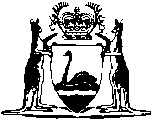 Motor Vehicle Dealers Act 1973Motor Vehicle Dealers (Prescribed Vehicles) Regulations 1974Western AustraliaMotor Vehicle Dealers (Prescribed Vehicles) Regulations 1974Contents1.	Citation	12.	Terms used	13.	Prescribed vehicles under section 5(3)(e)	1Notes	Compilation table	1	Provisions that have not come into operation	1Defined termsWestern AustraliaMotor Vehicle Dealers Act 1973Motor Vehicle Dealers (Prescribed Vehicles) Regulations 19741.	Citation 		These regulations may be cited as the Motor Vehicle Dealers (Prescribed Vehicles) Regulations 1974 1.	[Regulation 1 amended in Gazette 30 Nov 1984 p. 3996.] 2.	Terms used		In these regulations — 	caravan means a trailer, including a camper trailer, fitted for human habitation in the course of a journey;	goods vehicle means a motor vehicle designed to be used primarily to carry goods or materials used in any trade, business or industry;	motor vehicle has the same meaning as in the Road Traffic Act 1974;	trailer means a vehicle designed to be drawn by a motor vehicle.	[Regulation 2 inserted in Gazette 2 Oct 2012 p. 4691-2.]3.	Prescribed vehicles under section 5(3)(e) 		Vehicles of a type or class set out in the table to this regulation are prescribed vehicles for the purposes of section 5(3)(e) of the Act.Table	[Regulation 3 inserted in Gazette 20 Nov 1987 p. 4234; amended in Gazette 2 Oct 2012 p. 4692.] Notes1	This is a compilation of the Motor Vehicle Dealers (Prescribed Vehicles) Regulations 1974 and includes the amendments made by the other written laws referred to in the following table 1a.  The table also contains information about any reprint.Compilation table1a	On the date as at which this compilation was prepared, provisions referred to in the following table had not come into operation and were therefore not included in this compilation.  For the text of the provisions see the endnotes referred to in the table.Provisions that have not come into operation2	Now known as the Motor Vehicle Dealers (Prescribed Vehicles) Regulations 1974; citation changed (see note under r. 1).3	On the date as at which this compilation was prepared, the Motor Vehicle Dealers (Prescribed Vehicles) Amendment Regulations 2014 r. 3 and 4 had not come into operation.  They read as follows:3.	Regulations amended		These regulations amend the Motor Vehicle Dealers (Prescribed Vehicles) Regulations 1974.4.	Regulation 2 amended		In regulation 2 in the definition of motor vehicle delete “same meaning as in the Road Traffic Act 1974;” and insert:		meaning given in the Road Traffic (Administration) Act 2008 section 4;Defined terms[This is a list of terms defined and the provisions where they are defined.  The list is not part of the law.]Defined term	Provision(s)caravan	2goods vehicle	2motor vehicle	2trailer	21.Caravans2.Four wheel drive vehicles3.Goods vehicles4.Passenger vans used wholly or principally for the conveyance of persons and sold with a seating capacity not exceeding 8 persons.CitationGazettalCommencementMotor Vehicle Dealers Act Regulations 1974 229 Mar 1974 p. 110229 Mar 19749 Aug 1974 p. 29919 Aug 197421 Dec 1979 p. 39884 Mar 1980Motor Vehicle Dealers Act Amendment Regulations 198430 Nov 1984 p. 39961 Jan 1985 (see r. 2)Motor Vehicle Dealers (Prescribed Vehicles) Amendment Regulations 198720 Nov 1987 p. 423420 Nov 1987Reprint of the Motor Vehicle Dealers (Prescribed Vehicles) Regulations 1974 as at 4 October 2002 (includes amendments listed above)Reprint of the Motor Vehicle Dealers (Prescribed Vehicles) Regulations 1974 as at 4 October 2002 (includes amendments listed above)Reprint of the Motor Vehicle Dealers (Prescribed Vehicles) Regulations 1974 as at 4 October 2002 (includes amendments listed above)Motor Vehicle Dealers (Prescribed Vehicles) Amendment Regulations 20122 Oct 2012 p. 4691-2r. 1 and 2: 2 Oct 2012 (see r. 2(a));
Regulations other than r. 1 and 2: 3 Oct 2012 (see r. 2(b))CitationGazettalCommencementMotor Vehicle Dealers (Prescribed Vehicles) Amendment Regulations 2014 r. 3 and 4 38 Jan 2015 p. 87-8Operative on the day fixed under the Road Traffic (Administration) Act 2008 section 2(b) (see r. 2(b))